We should want our students to be able to do the following:CreateCollaborateSharePublishConnect Influence(put this in a wordle)Geography 101http://www.travelpod.com/traveler-iqNewspapers from around the world:http://www.nuzs.com/Make your own newspaper article:http://www.fodey.com/generators/newspaper/snippet.aspVocabulary Helper:http://www.studystack.com/http://quizlet.com/Review Sites:http://jeopardylabs.com/http://memorize.com/Great Sites for All Languages:http://miscositas.com/Resources from Cindy Kendall: http://www.delicious.com/ckendallhttp://lexipedia.com/Resources from Greg Duncan:http://resourcesfromgreg.wikispaces.com/Make your own book online:http://www.mixbook.com/Clear (Michagan State University)http://clear.msu.edu/teaching/online/ria/Clustrmaps (For your website)http://www.clustrmaps.com/index.htmDoodle (Meetings)http://www.doodle.com/Songs:http://senorwooly.com/Learn Spanish Through Pop Culturehttp://zachary-jones.com/spanish/archives/2533http://zachary-jones.com/spanish/transculturacionCine Con Clase:http://hitchcock.itc.virginia.edu/SpanishFilm/principal.htmlSpanish Connects Us!http://www.spanishconnects.us/esson Plans 
Browse the entire collection of Foreign Language Lesson Plans.   Body Parts (3-5,Language) posted by Rachelle Young   Careers - Spanish (1-2,Language) posted by Shari Clapp   Conjugation Races (Middle,Language) posted by Ellizabeth A. Ashley   Introduce yourself (Middle,Language) posted by I-Chien Chen   Action!!! (3-5,Language) posted by Cara O'Toole   Noun Scattegories (1-2,Language) posted by Patti Henderson   Me gusta (spanish lesson) (3-5,Language) posted by Nan   Oral Presentation for Chosen Career (Middle,Language) posted by Sharon Gatewood   Narrative Writing Lesson (Middle,Language) posted by Ed Glaser   Virtual Spanish Museums (Middle,Language) posted by Paige Gilbert Galt   Shapes (Pre-School,Language) posted by Paige Gilbert Galt   Complete Sentences (3-5,Language) posted by Annie   Halloween poems (Pre-School,Language) posted by Sherri   Bat poem (Pre-School,Language) posted by Sherri   Apples Galore! (3-5,Language) posted by Annie   Witch poem (Pre-School,Language) posted by Sherri   Integrating Health and Language Arts (1-2,Language) posted by Sharilyn Bottorff   Herman the Worm chant (Pre-School,Language) posted by Sherri   bear hunt chant (Pre-School,Language) posted by Julie   Foreign Language (Kindergarten,Language) posted by Karen Athey-Bradley   Las partes del cuerpo /The parts of the body (1-2,Language) posted by Kati Bauman   Shiritori (all,Language) posted by Thad Schmenk   Japanese Tongue Twister (all,Language) posted by Thad Schmenk   all about me (Kindergarten,Language) posted by leslieK.   Chicka Chicka Boom Boom (Elementary,Language) posted by Coleen Cox   Birthday Bag and Activities (Pre-School,Language) posted by Leslie and Amy   Verb practice & review - for. lang (all,Language) posted by Ann Marie   Shiritori (Elementary,Language) posted by Thad Schmenk   The Fly Swatter Game (Elementary,Language) posted by Thad Schmenk   Tongue Twisters (all,Language) posted by Thad Schmenk   Slap It (Elementary,Language) posted by Thad Schmenk   Alphabet Line-up (Elementary,Language) posted by Thad Schmenk   Vocabulary Quick-Writes and discussions. (all,Language) posted by Gale Langley   Cuando era ni�o/a.... (Writing Activity) (Advanced,Language) posted by Heidi Fritz   Las estaciones / The seasons (Elementary,Language) posted by Kati Bauman   Past Tense Verbs (Elementary,Language) posted by Jackie Gillo   The Ticket Inspector (Pre-School,Language) posted by Peter Houry   My rap (Elementary,Language) posted by Gabriella Gangi   Writer's Workshop (prewriting) (Elementary,Language) posted by Dianna Lee   "Adjectives Don't ""Puzzle"" Me!" (Middle,Language) posted by JP   Post card Stories (all,Language) posted by Dee Carlson   Paragraph Writing- A Simple Lesson for Success (Middle,Language) posted by Karen Kay   william blake (all,Language) posted by Laurie   And That's No Bull (Advanced,Language) posted by Jamie Buki   John Donne A VALEDICTIONFORBIDDING MOURNING (all,Language) posted by "Laurie's Education and Resource Network, Inc"   Elizabeth Barrett Browning poems (all,Language) posted by "Laurie's Education and Resource Network, Inc"   Robert Browning poems ESL/EFL (all,Language) posted by "Laurie's Education and Resource Network, Inc"   Lord Byron poems ESL/EFL (all,Language) posted by "Laurie's Education and Resource Network, Inc"   Lord Byron poems ESL/EFL (all,Language) posted by "Laurie's Education and Resource Network, Inc"   Samuel Taylor Coleridge POEMS ESL/EFL (all,Language) posted by "Laurie's Education and Resource Network, Inc"   Emily Dickinson POEMS ESL/EFL (all,Language) posted by "Laurie's Education and Resource Network, Inc"   Emily Dickinson POEMS ESL/EFL (all,Language) posted by "Laurie's Education and Resource Network, Inc"   And That's No Bull (Advanced,Language) posted by Jamie Buki   Is it in? Is it on? Is it under? (Pre-School,Language) posted by jeanne   Sight Word Mania (Elementary,Language) posted by Janet Hill   Using pictures (Middle,Language) posted by Linda   Name That Guest! (Pre-School,Language) posted by jeanne   Learning Nursery Rhymes (Elementary,Language) posted by Faye Jones   Las partes del cuerpo (Elementary,Language) posted by Elsa Sosa-Glasford   And That's No Bull (Advanced,Language) posted by Jamie Buki   Parts Of Speech Unit (Elementary,Language) posted by Colleen Gallagher   Create a Pet/Monster Creative Writing Activity (all,Language) posted by Donna Zahner   Week/Month poems (Pre-School,Language) posted by Sherri   Multilevel ESL lessons (all,Language) posted by Dr. Melvin Clark   Ending to The Itsy Bitsy spider (Pre-School,Language) posted by Sherri   Fun with Pictures #1 (all,Language) posted by Thad Schmenk   Fun with Picture #2 (all,Language) posted by Thad Schmenk   Fun with Pictures #3 (all,Language) posted by Thad Schmenk   Silly Itsy Bitsy Spider (Pre-School,Language) posted by Sherri   Fun with Newspapers #1 (all,Language) posted by Thad Schmenk   Fun with Video #1 (all,Language) posted by Thad Schmenk   Our School Family poem (Elementary,Language) posted by Sherri   I Spy (Elementary,Language) posted by Thad Schmenk   A Japanese Version of Simon Says (Elementary,Language) posted by Thad Schmenk   The Block Game (Middle,Language) posted by Thad Schmenk   Bunching Numbers (Elementary,Language) posted by Thad Schmenk   Fun with Calendars (Senior,Language) posted by Thad Schmenk   Calendar/Birthday Poem (Elementary,Language) posted by Sherri   Teddy Bears (Pre-School,Language) posted by Jennifer Washington   I'm Thinking of Something... (Pre-School,Language) posted by Pickle   Month-arena (Pre-School,Language) posted by Karen Howerton   Integrating Japanese into an Elementary School P�DE�DLesson (Elementary,Language) posted by Thad Schmenk   How do I feel? (Elementary,Language) posted by Thad Schmenk   Fun with Newspapers #2 (Senior,Language) posted by Thad Schmenk   R & L (all,Language) posted by Ian Hewitt   Fun with Newspapers #3 (all,Language) posted by Thad Schmenk   Who am I? (Middle,Language) posted by Thad Schmenk   Spanish and New Standars (Senior,Language) posted by Ernestina   Quien es? (Senior,Language) posted by Lola Sagendorf   Video Taping Children's Play Centers (Pre-School,Language) posted by Mary Ruth Reynolds   Who/What am I? (all,Language) posted by Thad Schmenk   Writing a critical essay (Advanced,Language) posted by Gyseon Bae   What is it about? (Middle,Language) posted by "Yamagata Prefecture, ALT Teachers "   Distraction (Senior,Language) posted by "Yamagata Prefecture, Assistant Language Teachers"   A Teacher's Job in TV Terms (Middle,Language) posted by Amy Hodges   Mousse au Chocolat (Middle,Language) posted by Jessica Geletka   alphabet fishing (Elementary,Language) posted by Jessica Lauer   The Recent Explosion of Latino Music in America (Elementary,Language) posted by Keri Cotter   Catch my Mistake (B) (all,Language) posted by Thad Schmenk   Control Tower (Middle,Language) posted by Thad Schmenk   Pass the present (Middle,Language) posted by Thad Schmenk   Where are you from? (Middle,Language) posted by Thad Schmenk   Who is the Criminal? (all,Language) posted by Jin-shan Chen   "poem""A Piper"" by Suemas O' Sullivan" (Middle,Language) posted by Humayun Mujahid   Teaching skim reading (all,Language) posted by Paul Smith   Caps for sale (Pre-School,Language) posted by Tidge Grimm   Rhythm of a calander in Spanish and English (Elementary,Language) posted by Erin McAleer   Mexican Food (Elementary,Language) posted by Melissa Schack   Has The Cat Got Your Tongue (Elementary,Language) posted by Jacqueline C. Miller   Puritan ABC's (Senior,Language) posted by Karen Sherrill   el tiempo y las estaciones (Elementary,Language) posted by Helen Burdette   Teaching Correct Pronouns (Middle,Language) posted by Linda D. Hardy   Word Jeopardy (Middle,Language) posted by Bob McMeans   Free Haiku-It's Elementary (Elementary,Language) posted by Jacqueline C. Miller   Alphabet sounds (Pre-School,Language) posted by Laura Peterson   Sentence Stretching (Middle,Language) posted by Charles Wyckoff   Identifying Nouns and Verbs (Elementary,Language) posted by Debbie Granger   vocabulary review (Middle,Language) posted by Lisa Hawkins   Memory Game with a Smile (Elementary,Language) posted by Joan M. Diez   How to teach Nouns. (all,Language) posted by Jerry T. Juarez   Trouble Verb Review (all,Language) posted by Irene Shirley   Music and French lesson intergration (Senior,Language) posted by Alexis Unger   "The letter ""E""" (Pre-School,Language) posted by Theresa Parrino   Smiley vocabulary review (all,Language) posted by Sherry Walker   Harvest/pumpkin poems and songs (Pre-School,Language) posted by Sherri   Linking! Linking! (other,Language) posted by Yinghsiu Liu   Hoop-Shoot Spelling (Elementary,Language) posted by Sandy Mathews   Hoop-Shoot Spelling (Elementary,Language) posted by Sandy Mathews   Narrative Therapy (Elementary,Language) posted by Caitlin Naginey   Dear Zookeeper (Elementary,Language) posted by Stephanie   Speechreading (Middle,Language) posted by Megan McCafferty   Building Blocks of a Story (Elementary,Language) posted by Heather McCunn   Understanding WH Question Forms (Elementary,Language) posted by Pam Gwynn   Opposite Vocabulary Development (Antonyms (Pre-School,Language) posted by Mary K. Leiper   Travel Brochure (Senior,Language) posted by Lavonda Walker   Dictionary Game (Elementary,Language) posted by TW Main   Partese del cuerpo (all,Language) posted by Emili Williams   Partes del cuerpo (all,Language) posted by Emili Williams   Comparatives (Middle,Language) posted by Harris Dollinger   The Magic Tree House (Elementary,Language) posted by Alyson Gelinas   Leyendo en espa�ol (Senior,Language) posted by Amy Bennett   Underground to Canada Novel Study (Middle,Language) posted by Jerry R. Jones   #NAME? (Elementary,Language) posted by angi tompkins   Extra! Extra! Read all about it! (Elementary,Language) posted by Tara Powell   Word Tree (Elementary,Language) posted by Heather R. Beutler   Past Tense Verbs (Elementary,Language) posted by Tania Yap   Instructions (Elementary,Language) posted by Tania Yap   Writing a speech (Middle,Language) posted by sok yee yee   Rainbow nouns (Elementary,Language) posted by Marcia Goudie   Nonsense Nouns (Elementary,Language) posted by Rebekah Manwiller   Delivering a Persuasive Speech (Senior,Language) posted by Douglas Parker   "Click, Clack, Moo; Cows That Type" (Elementary,Language) posted by Louanne Jones   Creating an AuthorCard (Middle,Language) posted by Richard H. Hoffmann   Letter recognition (Elementary,Language) posted by Sheila Slater   Prepositions with Angel Babies (all,Language) posted by M.Thrash   Diagramming Sentences 101 (Middle,Language) posted by M. Thrash   Fashion Show (Middle,Language) posted by Leslie Fuscardo   ALPHABET ADVENTURE activities (all,Language) posted by Audrey Wood   Chicka Chicka Boom Boom (Elementary,Language) posted by M. Parducci   English vocabulary (all,Language) posted by www.laurieo.com   contraction cars (Elementary,Language) posted by pam gardner   Using Sensory Details (Middle,Language) posted by Shelley Medina   Dictogloss (all,Language) posted by Mubarak Abdessalami   "Do you ""mystery"" fluent English?" (Senior,Language) posted by Mubarak Abdessalami   Intra-School Pen Pals (Senior,Language) posted by Patricia Evans   Practice your verb tense forms (Middle,Language) posted by Thad Schmenk   Keeping Up with Incidental Vocabulary (Senior,Language) posted by Thad Schmenk   Alphabetical Order (Elementary,Language) posted by Judy Baum   Persuasive speaking (Senior,Language) posted by Joel Priceq   Persuasive Turkey (all,Language) posted by Susan   Letters in your name (Pre-School,Language) posted by jem   Sing your way to the letter (Pre-School,Language) posted by jem   Alphabet Art from a-z (Pre-School,Language) posted by paige   Green Grandma (Kindergarten,Language) posted by Tina Iacobucci   Diagram Bee (Middle,Language) posted by Stella Plummer   Classroom Publishing (all,Language) posted by "Joseph Moses, Ph.D."   Language Project-Past tenses (Senior,Language) posted by Leslie Rodriguez   A Special Tree (Elementary,Language) posted by Nancy Plyler   William Matrimmatoe (Elementary,Language) posted by Teresa Jones   Identifying and Using Parts of Speech in Writing (Elementary,Language) posted by Phillip Dodge   Rhyming With Pancakes (Elementary,Language) posted by Paul Many   TriBond (Elementary,Language) posted by Kathy Olson   Helping Verbs Made Fun (Elementary,Language) posted by Tuell Ann Hall   Tongue Twisters (Middle,Language) posted by Carmenza Perdomo   language change (Middle,Language) posted by david foley   galaxy (Senior,Language) posted by Ms. Roem   "Parts of speech and ""grammar rock""" (Elementary,Language) posted by Lisa Wall   Riesgo(Jeopardy) (Senior,Language) posted by Trish Mathews   'I SPY' (Kindergarten,Language) posted by mira.g   Linguistic Legos (Middle,Language) posted by Lisa Wilkins   Speedy Spelling Review (Middle,Language) posted by Nancy Durrett   Parts of the body in Spanish (all,Language) posted by Steph Patrick   Writing a well-organized persuasive essay (Senior,Language) posted by Kim Smith   Musical Spelling Chairs (Elementary,Language) posted by Jennifer Stiner   Fables Including Fables with Dolch Words (Elementary,Language) posted by Betsy Lee   Literary Terms and Devices (Middle,Language) posted by Rebecca Morrison   Writing advanced Spanish essays (Senior,Language) posted by Chad   Name Bingo (Pre-School,Language) posted by Susan   Weird Science: Vocabulary practice for Parts of the Body (all,Language) posted by Leslie Hamilton   VOCABULARY DEVELOPMENT (Senior,Language) posted by MUSA YAMAH   Spanish Tongue Twisters (all,Language) posted by carmenza Perdomo   Regions of Spain (Senior,Language) posted by Glenda Schweitzer   Games for Language Arts (all,Language) posted by M. Martinez   Days of the Week Song (Pre-School,Language) posted by Yvonne Sturdivant   St. Patrick's Day Activities (Elementary,Language) posted by Sue Goodman   Likes and Dislikes (Senior,Language) posted by Paige Gilbert   Days Of the Week Song (Pre-School,Language) posted by Mary Vaillancourt   Three Little Pigs (Elementary,Language) posted by Zarina Venturi   Sparkle - a spelling game (all,Language) posted by Gina Bierbaum   Colors: Spelling Song (Elementary,Language) posted by Tara Osborne   "Pumpkin, Pumpkin" (Elementary,Language) posted by Becky   Spanish Menu - an Internet Lesson Experience! (senior,Language) posted by Brenda Lynch   Calendar Language (Pre-School,Language) posted by Wendi Swiczkoski   Name Day (Pre-School,Language) posted by Elaine Magud   Popcorn Spelling (Elementary,Language) posted by Jill Wood   "Doctor, Doctor!" (Elementary,Language) posted by Julie Vickery   Magnetic English (all,Language) posted by Samantha   days of the week (Pre-School,Language) posted by judy   Russian Language (Advanced,Language) posted by Leonid   Phonics game for kindergarten (Pre-School,Language) posted by Michele Lewis   Showcase of Language (Elementary,Language) posted by Tracy L. Nenninger   Vocabulary review (Middle,Language) posted by Kim Penrod   Spanish in Asian countries. (Advanced,Language) posted by Mr.Jirayuth Hengsakul   Le jeu de pinces (Elementary,Language) posted by CarolAnne Dickie   Punctuation Penguins (Elementary,Language) posted by Mary Smiley   Four Kinds of Sentences - Fun Review (Elementary,Language) posted by Shelley/4/OK   Rhyme Family Contest (Elementary,Language) posted by LuAnn Lawhon   Witch PoemI'm (Pre-School,Language) posted by Jeanne   The Detective Game (Pre-School,Language) posted by Margo Angleton   Team Directions (Elementary,Language) posted by Cherrie K. Allen   Me Gusta... (all,Language) posted by L. Cline   Which Witch is Which? (Elementary,Language) posted by Tamara Miles   Which Witch is Which? (Elementary,Language) posted by Tamara Miles   Phonics Page (Elementary,Language) posted by Sheri Eaton   Activities for Day of the Dead (Middle,Language) posted by Paige Gilbert   What is Your Name? (Pre-School,Language) posted by Paige Gilbert   Shapes in Spanish (Pre-School,Language) posted by Paige Gilbert   Mexican Version of The Night Before Christmas (Middle,Language) posted by Paige Gilbert   Cultural Contact (Senior,Language) posted by Karen D. Haney   Verbs (Elementary,Language) posted by RHL   Cool Vocabulary (all,Language) posted by R. McElveen   Popcorn Action (Middle,Language) posted by Digna Artiles   Language Impact (Senior,Language) posted by Karen Haney   Seven Days of the Week (Pre-School,Language) posted by Cindy Powell   Listening (all,Language) posted by Jessica   Spelling Tic-Tac-Toe (Elementary,Language) posted by Beth Mossman   Shapes in Spanish (Elementary,Language) posted by Paige Gilbert   Using the Internet for Grammar Exercises (Middle,Language) posted by Paige Gilbert   Retelling a Story (Elementary,Language) posted by P. Brown   Subject and Predicate Puzzle (all,Language) posted by Nancy Lukas Carter   The Doctor is In (Elementary,Language) posted by Jody   Phonics for Kindergarter (Pre-School,Language) posted by Eleanor Andy   Personality of the Week (Pre-School,Language) posted by Kelly Secrease   Verbs / Simon Says (Elementary,Language) posted by Jo Anne Martin   English as a Second Language to Hispanic Children (Advanced,Language) posted by Evangelina Hapanowicz   Teaching verb conjugation in a foreign language (Senior,Language) posted by Kelly Cook   Video Variety Show in Spanish (Senior,Language) posted by Brenda Lynch   Famous Spanish Person (Middle,Language) posted by T. Richmond   Pets in Spanish (Middle,Language) posted by Laura Randolph   Come Fly with Me (Elementary,Language) posted by Susan Wright   Holiday Learning -- Halloween (Middle,Language) posted by Yi-Ching Chiang   Family Album (other,Language) posted by Kate Hansen   Morning Message (Kindergarten,Language) posted by Holly   Create Your Own Language! (Middle,Language) posted by Chris Delmar   Days of the week/ Spanish (all,Language) posted by Kallie Suarez   The 5 Properties of Verbs (Senior,Language) posted by Richard Bloom   A Primer on Verbs (all,Language) posted by Richard Bloom   Discovery of Latin America (Middle,Language) posted by Danelle Darst   Can you help a verb? (all,Language) posted by Allison   Baleros in Spanish Class (all,Language) posted by William Tulinsky   Misplaced Modifiers Will Kill You (Middle,Language) posted by Ashley Crowe   "Kk" is for Kisses (Kindergarten,Language) posted by Linda Holm   9-12 English Syllabus Draft (Senior,Language) posted by Marjory Thrash   Two day trip in Paris (Senior,Language) posted by Nathalie Nicolay-Welch   OREO Response Writing (all,Language) posted by Mark A. Schneberger   Eight Days on Deafness and ASL (all,Language) posted by Kindall Nelson   french for beginners (first lesson) (Elementary,Language) posted by sharon fountain   Homonym Matching (Elementary,Language) posted by Karen Eitnier   Chicka Chicka Boom BOOM (Elementary,Language) posted by Tara   Sample college Eng. Comp. 1 syllabus (Senior,Language) posted by Marjory W. Thrash   Interviews in class (Senior,Language) posted by chad allan   It's all about me!! (Middle,Language) posted by Caroline Tanner   Creation (Elementary,Language) posted by Hans-Rainer Preiss   Phonic Song (all,Language) posted by Cristina Camus   Verb Song (all,Language) posted by Cristina Camus   Teaching Leads in Writing (Middle,Language) posted by Wendy Geve   �C�mo se dice? (Middle,Language) posted by William Charney   listening practice (all,Language) posted by Merlin   Senses Poem (Elementary,Language) posted by Simon Wells   Quick Way One - Units Transition (Middle,Language) posted by Mubarak Abdessalami   Monster interviews (Elementary,Language) posted by Carla Ringer   Moving to Verb Tenses (Elementary,Language) posted by Leah Hunt   Italian (all,Language) posted by Edoardo Cerani   Months of the year song (Kindergarten,Language) posted by Janet Lowe   The Haunted Pronoun House (Elementary,Language) posted by Cathy Helms   The Year I Didn't Go To School (Elementary,Language) posted by Leigh Oden   Spanish-Prepositional Phrases (Senior,Language) posted by Jill Goessel   Introducing Letters (Pre-School,Language) posted by Christi Gonzales   Introduce culture every day in class (other,Language) posted by Daysi Kovach   Tongue Twisters � Improve enunciation for debaters (all,Language) posted by Lyn Magree   Language Gathering Event (other,Language) posted by Language Gathering Event   Russian Beginners (Middle,Language) posted by Ekaterina Dyakonova   Integrated Instructional Lesson Plan (Middle,Language) posted by Martin Flores   Talking about the past (Senior,Language) posted by Mercedes Douglass   Summer of Riley, A play based on the book by Eve Bunting (Elementary,Language) posted by Carolyn M. Wilhelm   A play for the book: The Whipping Boy by Sid Fleischman (Elementary,Language) posted by Carolyn Wilhelm   Rain Forests (Elementary,Language) posted by Amal Muhaisen   Christmas Around the World: Similarities and Differences (Senior,Language) posted by Dianne Hojnacki   Management survey (all,Language) posted by English-to-go   ESL Pronuniciation Voiceless -th- (other,Language) posted by Karen/Judy   Clap Syllable (Elementary,Language) posted by Howayda Bazzi   Once Upon a time (Kindergarten,Language) posted by Farah Najam   Alphabet game (Kindergarten,Language) posted by Farah Najam   Use of Flahcard in the kindergarten classroom (Kindergarten,Language) posted by Farah Najam   The Song of Shapes (Kindergarten,Language) posted by Farah Najam   story telling (Kindergarten,Language) posted by jaya   4 Corners Matching Game (all,Language) posted by Alice Y   Spanish Vowel Cadence (all,Language) posted by Robert D. Rose Jr.   Swallowing Stones by Joyce McDonald Unit Plan (Senior,Language) posted by Kerry O'Banion   Language + Music + Art + Film Gathering Event (all,Language) posted by LNYC   WORD SEARCH (Pre-School,Language) posted by mr.Kimmy   Reading Comprehension (Senior,Language) posted by Nellie Deutsch   Adjective game (Middle,Language) posted by Simon Wignall   The Kindergarten Man (Middle,Language) posted by Mohammad Zaman Bagheri   Roll the ball alphabet game (Kindergarten,Language) posted by samreen   -er & -ir verb conjugation (Senior,Language) posted by Brent Oxley   Word Detectives (Elementary,Language) posted by Chris Lydic   Stop Talking (Elementary,Language) posted by Kimberly Dover   Biography Flashcards (Middle,Language) posted by Sandy Byars   Word Review Card Activity (Elementary,Language) posted by Cheryl Marumoto   Shaving Cream (all,Language) posted by Jeremy M.   Spanish Colors and Clothing (Middle,Language) posted by Beth Murphy   Say What? (A Murder Mystery) (Middle,Language) posted by Miss Hale   Comma in a series (Elementary,Language) posted by Anjanee John   Comparative and Prices (other,Language) posted by Jos� de Jes�s Salas C�rdenas   Alphabet Letter in the Air (Kindergarten,Language) posted by Farah Najam   Spanish body parts (song) (all,Language) posted by Sarah Pederson   Chinese Mandarin Lessons (all,Language) posted by Catherine   Demystifying Mood in Creative Writing (Middle,Language) posted by Dennis Tierney   Line Jumping: differenciation of words (Elementary,Language) posted by Mark Cox   Impact of Greek Mythology in Today�s World (Senior,Language) posted by Kelley Armstrong   Learning new Defintions (Elementary,Language) posted by Dwane Chappelle   music and violence: what message is music promoting to our y (Senior,Language) posted by Rose George   How to Write a Movie Review from a Pet's Perspective (Middle,Language) posted by Marcy Winogad & Jacqueline Hirtz   direct and indirect speech (Advanced,Language) posted by hafeez   Professional Chinese Lessons Offered! (other,Language) posted by chinesetutor   Russian pour les Parisiens (all,Language) posted by Elvira Kusyakova   Word Wall Songs (Kindergarten,Language) posted by KinderESL   Parts of Speech Twister (Elementary,Language) posted by Cassandra Moats   Change Places (all,Language) posted by Pierre Gauvin   English language (all,Language) posted by Robert   English language (all,Language) posted by Robert   Punctuation Party (Elementary,Language) posted by susannah maddock   Introducing the Seasons (Elementary,Language) posted by Elaine Engerdahl   Alphabet Cards (Pre-School,Language) posted by Crystal Shrader   Sightseeing in New York city (other,Language) posted by francisco camalich   possesive pronouns (other,Language) posted by Francisco Camalich   Contrast of Simple Present and Present Continuous (all,Language) posted by Erika Real   How much do you know? (all,Language) posted by Erika Real   simple past and present perfect quiz (other,Language) posted by francisco camalich   Objects Pronouns Quiz (other,Language) posted by Erika Real   Past Continuous (other,Language) posted by Erika Real   versailles,france (other,Language) posted by francisco camalich   controversial statements (Advanced,Language) posted by francisco camalich   A Little Fun with Adjectives (Elementary,Language) posted by Kelli Butler   Adjective Riddles (Middle,Language) posted by Lori Foster   Adjective Riddles (Middle,Language) posted by Lori Foster   Safety Words (other,Language) posted by Mary Hofstetter   Poetry in Motion (Elementary,Language) posted by k Shelden   Spanish Instructruction (all,Language) posted by Marial Tastzian   Spanish Instructor (all,Language) posted by Marial Tastzian   Food, Meals and Cooking (Senior,Language) posted by Inna Guseva, Yana Asatkina   Categories Game with 10 words (all,Language) posted by Pierre Gauvin   How-to lesson (all,Language) posted by Jenelle Sell   Cause and Effect SDAIE Lesson (Elementary,Language) posted by Christina Cota   Cause and Effect Board Game (Elementary,Language) posted by Leona Streiner   English listening\writing\oral language (all,Language) posted by James   simultaneous print and audiobook instruction (Senior,Language) posted by alan gerstle   Using the Observatuion Checklist of Adult Language Deficit (all,Language) posted by Harvey B. Firestone   Letter Picnics (Kindergarten,Language) posted by Michele Bowling   Spanish Alphabet (Senior,Language) posted by Diane M. James   Adjectives (Middle,Language) posted 60.53.69.207 by Fidelia Mathew Sipaun   ABC Spanish Schools (all,Language) posted 190.49.25.162 by ABC Spanish Schools   Create a Person (Senior,Language) posted 70.116.158.30 by susan licciardi   Me Gusta Bingo (Senior,Language) posted 70.116.158.30 by susan licciardi   Spanish blind date (Senior,Language) posted 70.116.158.30 by susan licciardi   Mr. Popper's Penguins Research (Elementary,Language) posted 74.242.74.58 by April Christopher   Using the new observation checklist of adult language (OCAL) (Middle,Language) posted 67.78.138.32 by Harvey Firestone   Conjugating -er ending verbs in French (Senior,Language) posted 204.102.97.59 by Jennifer A. Pulido   Review for the Final Exam (Senior,Language) posted 204.102.97.110 by yovannis   Concept Cards for vocabulary (Senior,Language) posted 71.101.70.31 by Cherie Touch   Pass the Class (Senior,Language) posted 71.14.102.41 by Brad Seabrook   Verb Mad Libs (Middle,Language) posted 70.35.174.131 by Meghan Webb   Zany Alphabet Lists (Middle,Language) posted 70.35.174.131 by Meghan Webb   Progressive Tenses Points Game (Middle,Language) posted 70.35.174.131 by Meghan Webb   Verb Charades (all,Language) posted 70.35.174.131 by Meghan Webb   Antonyms Lesson (all,Language) posted 70.35.174.131 by Meghan Webb   Prepositions Song (Elementary,Language) posted 70.35.174.131 by Meghan Webb   Question Tags (all,Language) posted 82.114.185.246 by Shada   Puerto Rican Heritage Month (Senior,Language) posted 205.188.116.199 by Aixa B. Rodriguez   UNIT: Indigenous Culture's Impact on Hispanic/Latino Culture (all,Language) posted 205.188.116.199 by Aixa B. Rodriguez   Spanish/European Influence on Hispanic Culture (Senior,Language) posted 205.188.116.199 by Aixa B. Rodriguez   Creating the Hook (A Writing Mini-Lesson) (Middle,Language) posted 12.180.14.231 by Terry Walker   Masapan Bread Dough Sculptures of Ecuador (Elementary,Language) posted 207.69.140.22 by Senorita Thomas   Caja de Kleenex (Senior,Language) posted 209.79.76.29 by Sarah Cowper   RESCHEDULING AN APPOINTMENT (Advanced,Language) posted 71.106.22.21 by Natasha Cooper   Creative Drama in the Second Language Class (all,Language) posted 218.209.148.112 by William Peters   Video Based Writing (all,Language) posted 218.209.130.48 by William Peters   Ordering Food in a Restaurant (Elementary,Language) posted 218.209.138.167 by William Peters   Making Plans (all,Language) posted 218.209.138.43 by William Peters   Ordering Food in a Restaurant II (Elementary,Language) posted 218.209.138.43 by William Peters   Expressions about Sports (Elementary,Language) posted 218.209.138.43 by William Peters   Phonics using flashcards (Kindergarten,Language) posted 141.176.128.99 by Sanne   THE COMMUNICATIVE APPROACH (all,Language) posted 218.209.138.43 by William Peters   Task-Based Activities in Business Communication (other,Language) posted 65.38.194.123 by Josu� Alejandro   Language Evolution (Middle,Language) posted 71.169.155.128 by Todd Phillips   Wordo--A review game for vocabulary. (Middle,Language) posted 74.181.84.165 by Jan Spivey   Conversation Hearts (Elementary,Language) posted 72.159.130.3 by Lauren Blackwell   Alphabetize Me (Pre-School,Language) posted 24.205.159.220 by jasmine barreto   Building Short-Vowel Words (Kindergarten,Language) posted 209.79.65.146 by Jenny Fracalosy   Les jours de ma vie (Senior,Language) posted 204.102.96.197 by Jennifer A. Pulido   French lessons, French culture: introduction (Elementary,Language) posted 216.174.21.58 by Marta Garcia-Gutierrez Baez   Poetry (8th Grade) (Middle,Language) posted 24.205.137.72 by Marta Bourjeili   Dia de los Muertos (all,Language) posted 65.212.174.178 by Kristy Kenderes   Dreamer (Middle,Language) posted 75.80.229.138 by Christine Kirov   My last holiday (Middle,Language) posted 90.176.55.1 by Jeremy Taylor   Ugly as a Toad + more idioms (all,Language) posted 68.14.17.50 by Kelly Myer   Alphabet sounds (Kindergarten,Language) posted 76.242.111.144 by Melissa   Christmas Activities for Spanish Class (all,Language) posted 68.118.195.159 by Spanish Teachers Chatboard   French Fairy Tales - For French III students (Senior,Language) posted 68.13.213.134 by Cecilee Landefeld   SLP Speaking Sponges (Middle,Language) posted 71.127.190.199 by Rebecca Tice   King Arthur Gives Back His Sword (3-5,Language) posted 67.149.151.152 by Rachel Plumb   Compound Words (1-2,Language) posted 71.134.80.73 by Tricia   Beatles Pronouns (3-5,Language) posted 76.111.187.143 by Meghan Webb   Sight-word fluency (1-2,Language) posted 97.93.33.222 by Ken   Sight-word fluency activities (1-2,Language) posted 97.93.33.222 by Educatorsbox   HMR Grade 1 Theme 10 Week 2 - Adjective Art Activity (1-2,Language) posted 98.154.108.58 by David   Spanish "MERCADO" (Practicing NUMBERS) (Middle,Language) posted 216.11.106.73 by Mary Beth Sinischo   Turkey Talk (Pre-School,Language) posted 24.10.7.54 by Tami   Sightword fluency (1-2,Language) posted 97.93.32.96 by Educatorsbox   Billy Goat Gruff (all,Language) posted 24.10.7.54 by Tami   Spanish Menu - an Internet Lesson Experience (Senior,Language) posted 69.115.132.106 by Leslie Sosa   Spanish Idols (Senior,Language) posted 68.43.94.252 by Carina Browmell   Kids Make Spelling Puzzles (3-5,Language) posted 69.204.98.180 by D.J.   Inquiry Research using Web 2.0 Resources (3-5,Language) posted 24.223.246.102 by Ronda Deabler   Teaching Demonstrative Pronouns Using TPR (other,Language) posted 76.168.206.108 by Eman Elturki   Teaching The Present Progressive Using Authentic Pictures (other,Language) posted 76.168.206.108 by Eman Elturki   Teaching Vocabulary: Body Parts Activity (other,Language) posted 76.168.206.108 by Eman Elturki   Spelling Contest / Spelling Bee (3-5,Language) posted 24.129.91.99 by Debra Marcionette   Christmas vocabulary lesson (3-5,Language) posted 220.254.0.4 by Mark Cox   ESL Daily Routines Present Tense Practice (1-2,Language) posted 220.254.0.4 by Mark   interesting dialogues for beginner language lessons (3-5,Language) posted 220.254.0.4 by mark   Firework Metaphors (all,Language) posted 78.144.32.58 by Pamela Turton-Collens M.A., Dip.PSE Ed, Cert.Ed   First Year Spanish (other,Language) posted 209.255.3.194 by Katie Gleason   Valentine's Vocabulary Introducation (1-2,Language) posted 220.254.0.4 by Mark   Vocal Coaching For Speech (other,Language) posted 99.68.202.169 by Jay Durkin   The Five-Body Paragraph Essay (all,Language) posted 67.181.49.173 by None juandon. Innovación y conocimiento14 octubre, 2010150 herramientas gratuitas para crear materiales didácticos on lineArchivado en: conectivismo,e-learning-inclusivo,educación — juandon @ 11:50 
Tags: herramientas, herramientas on-line, online, web 2.0más de 150 herramientas gratuitas para crear materiales didácticos on lineGeneradores de cuadernos, libros y publicaciones digitalesCuadernia online (Consejería de Educación y Ciencia de Castilla-La Mancha). Herramienta fácil y funcional para la creación y difusión de materiales educativos digitales. Permite crear de forma dinámica y visual cuadernos digitales que pueden contener información y actividades multimedia. Tal vez también te interese visitar el portal de recursos de Cuadernia donde encontrarás diversas versiones de esta herramienta para descargar tutoriales, un foro, novedades, actividades, etc.Tikatok es una aplicación en línea que permite de forma muy sencilla la creación de libros virtuales que contengan imágenes y textos. El resultado se puede guardar o compartir. Requiere registrarse y el registro es gratuito.Letterpop. Herramienta online, ideal para para crear boletines electrónicos de forma muy sencilla. La versión gratuita permite, entre otras cosas, utilizar numerosas plantillas y utilizar imágenes propias o las que proporciona la aplicación (Flickr y otras).Pancho y la máquina de hacer cuentos es una aplicación que permite crear historias con un máximo de 6 escenas, elegir los personajes y añadir texto. El resultado es un cuento para leer online (Fuente: blog de Ana María Bravo .Edu.Tec ).Calaméo ofrece la posibilidad de crear, alojar y compartir publicaciones interactivas. Admite y convierte una gran variedad de tipos de archivos -PDF, Word, Powerpoint, OpenOffice, etc… – en un documento que se puede leer pasando las páginas como en un libro. Requiere registrarse y el registro es gratuito.Issuu. Esta herramienta convierte documentos PDF en revistas digitales en formato flash, con la opción de hacer zoom y el efecto de “pasar página”. La revista resultante se puede compartir, insertar en una web/blog e imprimir. Más información en Genbeta.Mixbook permite la creación de libros virtuales que contengan fotografías propias o procedentes de Internet. Los libros admiten también texto y el diseño del libro se puede personalizar eligiendo una de las plantillas. El resultado se puede insertar en una web o blog.Taar Heel Reader permite, previo registro, la creación de libros basados en imágenes y textos que pueden ser leídos por una voz robotizada de hombre, mujer o niño. Más información en: EducaconTICGenerador de libros virtuales animados (Class Tools). Permite sin necesidad de registro y mediante solo un par de clics la creación de libros virtuales para insertar en una web, blog o wiki.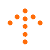 Generadores de webquest y cazas del tesoro1,2,3 tu WebQuest generador de webquest de Aula 21. Esta herramienta genera actividades de búsqueda en Internet en forma de página web. Áquí encontrarás información detallada sobre cómo utilizar esta herramienta y varios ejemplos. El generador está disponible en varios idiomas. Si quieres saber más sobre este tipo de actividades, puedes consultar el monógrafico de la revista Quaderns Digitals sobre webquest .1, 2, 3, tu Caza en la Red, generador de cazas del tesoro de Aula 21. Con esta herramienta podrás elaborar este tipo de actividades de forma guiada y sencilla e imprimirlas o subirlas a un sitio web. El generador está disponible en varios idiomas.Filamentality (AT&T Knowledge) es una herramienta que sirve para desarrollar de forma guiada páginas de internet en forma de listas de enlaces, webquest o cazas del tesoro. Las páginas generadas quedan alojadas en su servidor y las actividades se pueden imprimir.Zunal.com ofrece varios servicios para la creación de webquest, entre ellos un tutorial útil para su planificación, evaluación y publicación explicado paso a paso (en inglés). Tras registrarte, podrás crear tu webquest, todos los archivos generados quedarán alojados en el servidor del sitio de forma gratuita.Webquest Creator (Miguel A. Jorquera). Con esta herramienta podrás crear fácilmente una webquest, miniwebquest o caza del tesoro pudiendo posteriormente elegir entre una gran variedad de plantillas y editar cada parte sin dificultad . La webquest quedará alojada en un servidor y para crearla sólo hay que registrarse (recurso aportado por Celestino Arteta).Generadores de cuestionarios y ejerciciosGeneradores de cuestionarios de autoevaluación (4Teachers). Generadores de cuestionarios en español para la autoevaluación de trabajos escritos, presentaciones orales, presentaciones multimedia y trabajos de ciencias. Se ofrecen diversas listas de autoevaluación ya preparadas para incluir en el cuestionario atendiendo al tipo de proyecto, los aspectos que se deseen evaluar y por categorías de edades del alumnado (entre 5-7 años, 8 y 10 años, 15 y 18 años…). Las listas preparadas se pueden modificar eliminando cuestiones o añadiendo cuestiones nuevas. El resultado se puede copiar e imprimir. También se puede utilizar el mismo generador en inglés.Generador de ejercicios para aprender la hora y leer el reloj (Mamut Matemáticas). Esta aplicación genera ejercicios con imágenes de relojes para dibujar las manecillas en la hora correcta e imágenes con relojes para que los alumnos aprendan a decir la hora que marcan. También se proporciona una hoja con las soluciones.Cuadernos digitales Vindel. Generador de cuadernos de matemáticas, fichas de comprensión lectora y de caligrafía, crucigramas, sopas de letras y ejercicios de completar textos. Los cuadernos se generan en formato PDF, listos para imprimir en tan sólo unos segundos.The Game-O-Matic . Una colección de herramientas que sirven para generar diversos tipos de ejercicios en línea para el aprendizaje y la práctica de lenguas.Puzzlemaker . Es una herramienta que genera puzzles, sopas de letras, crucigramas, laberintos, mensajes escondidos y ejercicios similares. Es una aplicación gratuita, que no obliga previamente a registrarse como usuario. Permite imprimir los resultados o guardarlos como una imagen. Más información y explicación de los tipos de ejercicios.Generador de textos con huecos (palabras o sílabas) para completar (Olesur.com). Basta con elegir el tipo y tamaño de letra, escribir o pegar en el primer casillero el texto que se desea trabajar e introducir en el segundo casillero las palabras o sílabas que se omitirán en el ejercicio. Genera un documento en formato PDF listo para su impresión.Generador de ejercicios de textos para poner las tildes (Olesur.com). Hay que escribir o pegar el texto a trabajar y elegir el tamaño y tipo de letra para generar el ejercicio. Formato PDF:Crossword Puzzle Games. Generador de crucigramas imprimibles y de diferentes tamaños (en inglés).edHelper.com. Web donde se pueden crear diversos tipos de crucigramas, sudokus, problemas de lógica y matemáticas así como un tablero para desarrollar juegos de vocabulario. En la sección para crear materiales en español, se accede a diversos generadores de crucigramas, mapas de actividades y actividades de búsqueda de vocabulario en imágenes (requiere registrase).Generador de cuadernillos de matemáticas (Olesur.com). Generador online de cuadernos de matemáticas: sumas, restas, multiplicaciones y divisiones (configurables), en formato PDF para imprimir. La creación de estas actividades es fácil. Basta seleccionar los valores y se creará un cuadernillo de matemáticas (cálculo) con distintas operaciones.Generador de ejercicios sencillos con números naturales para imprimir (Olesur.com).Generador de hojas imprimibles con sumas (Script realizado por Jeff LeMieux). Se trata de un generador de test de opción múltiple. Tras definir las preguntas y respuestas, esta aplicación genera el código HTML para poder insertar el cuestionario en una web. (Educalandia.net).MyStudiyo, generador online de cuestionarios multimedia para insertar en una web o blog. Más información.Quizbox. Herramienta en línea para crear cuestionarios de respuesta única o múltiple que se pueden insertar en una web o blog.Generadores de ejercicios con verbos para realizar online (Learn Spanish). Varios generadores automáticos de ejercicios de huecos para practicar las formas verbales. Por ejemplo: verbos que acaban en -er/ verbos que acaban en -ir/ -ar, -er, -ir/ ser y estar/ tener y venir.Generador de sopas de letras para imprimir en inglés (abcteach). Un generador de sopas de letras infantiles que permite elegir el listado de palabras a buscar, una plantilla para el ejercicio (en forma de conejo, camello, mariposa, dragón…) , el grado de dificultad, tipo y tamaño de letra, colores, orientación, etc.Photosoup es un generador de sopas de letras visuales. Tras escribir el tema que se desea para el ejercicio, genera una sopa de letras utilizando las etiquetas de Flickr (recurso visto en el blog: Aula de Reli).Generador de listas de vocabulario en inglés para ordenar (abcteach). Tras elegir uno de los temas y las características formales que tendrá la lista (tipo y tamaño de letra, colores, orientación de la página, etc), este generador crea ejercicios en PDF que consisten en ordenar las palabras alfabéticamente.“Worksheets” Generadores (ESL-Kids.com). Varios sencillos generadores de ejercicios y juegos de vocabulario imprimibles para el aprendizaje de inglés. Basta con seleccionar un tema y las palabras que se desea utilizar para generar hojas de caligrafía con las palabras elegidas, tarjetas de vocabulario, juegos de dados, la plantilla para eleborar un dado de imágenes, ejercicios tipo test y de ordenar las letras, tarjetas de bingo de dos tamaños, un tablero de imágenes para desarrollar juegos de mesa con las palabras seleccionadas, sopas de letras o un trompo de imágenes.Thatquiz es una aplicación que genera diversos tipos de ejercicios de matemáticas (números enteros, fracciones, geometría, medidas, unidades…), así comoejercicios de vocabulario (en inglés, español, francés y alemán) y ejercicios de geografía. (Recurso aportado por Javier Escajedo Arrese).Generador de operaciones matemáticas para resolver en línea (Fran Macías). Genera sumas y restas (con y sin llevar), multiplicaciones y divisiones (exactas y no exactas) y también divisiones americanas, todo ello para realizar en línea. Permite elegir el número de cifras máximo, el número de operaciones a generar y el modo de interacción (escribir con el teclado, arrastrar números o utilizar un teclado virtual). (Recurso aportado por Javier Escajedo Arrese).Generador de ejercicios de matemáticas de Worksheet Works. Varios generadores de hojas con ejercicios de matemáticas escolares (números, geometría, fracciones…).Generadores de fichas para PDI y para imprimr de GenMàgic. Banco de generadores de fichas de ejercicios para varias asignaturas. Se pueden utilizar en las pizarras digitales o también se pueden imprimir. Algunos generadores imprimen dos fichas: una con las soluciones y otro sin ellas. Otros generadores permiten también generar gráficos diferentes o manipularlos para generar infinidad de fichas. La mayor parte de generadores permiten cambiar los enunciados para adaptar los ejercicios a otros idiomas.Generador de crucigramas “Mi ayudante”. Muy sencillo de utilizar, se escribe el número de palabras que contendrá el crucigrama y las palabras y sus definiciones. Se puede resolver online o imprimir. También se ofrece el archivo para descargar el programa al ordenador (recurso visto en el blog: Pro-postas).Kubbu, generador gratuito de crucigramas, cuestionarios, ejercicios de emparejar (match) y de clasificar (divide). Los ejercicios creados se pueden trasladar al papel o trabajarse online. Se trata de un generador de actividades didácticas que permite el seguimiento de los resultados obtenidos por el alumnado (gratis hasta 30 alumnos) por lo que es ideal para el desarrollo de actividades destinadas a cursos virtuales.Generadores de listas, sopas de letras y tarjetas de vocabularioGenerador de tarjetas de vocabulario en PDF (Personal Education Press). Esta aplicación genera de forma muy sencilla tarjetas de vocabulario personalizadas que se pueden imprimir y posteriormente cortar para utilizarlas en juegos y actividades (las instrucciones están en inglés pero los textos de las tarjetas admiten tildes y eñes).Flashcard Exchange es un generador de tarjetas de vocabulario. Con esta herramienta podemos crear un número ilimitado de tarjetas en cualquier idioma (con o sin imágenes), imprimirlas en diversos tamaños, exportarlas a Microsoft Word, Microsoft Excel, Adobe Acrobat y otros, ponerlas a disposición de otros usuarios o utilizar la herramienta de estudio online para trabajar con ellas. También podemos utilizar la biblioteca de tarjetas en diversos idiomas realizadas por otros usuarios.Generador de diccionarios multilingües de UniLang . Esta herramienta permite elegir de dos a cinco lenguas (de un total de más de 30) y generar un diccionario básico bilingüe o multilingüe para imprimir o ser utilizado en línea.Generador interactivo de tarjetas de vocabulario en flash (Class Tools). Para generar ejercicios de vocabulario interactivos que se pueden insertar en una web, blog o wiki.Wordsmyth Glossarymaker permite generar “mini diccionarios” personalizados en inglés con los términos que elijas. Tras escribir una lista de palabras en el cuadro de texto, sólo tendrás que marcar los campos que deseas que aparezcan en tu glosario: pronunciación, sílabas, definiciones, ejemplos, expresiones, sinónimos… y se generará un documento imprimible.Memorize . Esta herramienta permite crear en un wiki tablas de memorización, es decir, tablas de dos columnas en las que podemos incluir contenidos para que sean memorizados (listas de vocabulario, preguntas y respuestas…). Una vez creadas las tablas, quien se disponga a utilizarlas puede elegir entre tener ambas columnas a la vista o bien ocultar una de ellas (modo memorización). Los contenidos ocultos se irán mostrando a medida que pulsemos el botón “mostrar”. También permite desordenar los contenidos de las columnas para posteriormente intentar relacionarlos (matching mode). Ver un ejemplo de tablas de vocabulario español.Quizlet permite crear listas de vocabulario con sus definiciones y organizarlas, generar tarjetas de vocabulario y diversos juegos tipo test con el fin de facilitar la retención del nuevo léxico y sus significados. Para poder utilizar la herramienta hay que inscribirse.Generador de listas de vocabulario en inglés para ordenar (abcteach). Tras elegir uno de los temas y las características formales que tendrá la lista (tipo y tamaño de letra, colores, orientación de la página, etc), este generador crea ejercicios En PDF que consisten en ordenar las palabras alfabéticamente.“Worksheets” Generadores (ESL-Kids.com). Varios sencillos generadores de ejercicios y juegos de vocabulario imprimibles para la clase de inglés. Basta con seleccionar un tema y las palabras que se desea utilizar para generar hojas de caligrafía con las palabras elegidas, tarjetas de vocabulario, juegos de dados, la plantilla para eleborar un dado de imágenes, ejercicios tipo test y de ordenar las letras, tarjetas de bingo de dos tamaños, un tablero de imágenes para desarrollar juegos de mesa con las palabras seleccionadas, sopas de letras o un trompo de imágenes.Flashcards generator (ESL-Kids.com). Generador de tarjetas de vocabulario para imprimir. Funciona eligiendo un tema de la lista (ropa, números, sentimientos, regalos, instrumentos musicales, profesiones, partes del cuerpo, animales, Navidad, Halloween, tiempo, meses, frutas, los sentidos, etc.) el tamaño de las tarjetas (grande=2 tarjetas por folio, pequeño=4 tarjetas por folio) y la opción de incluir sólo imágenes o imágenes con texto (en inglés). El formato es PDF.Worksheet Works cuenta con un generador de sopas de letras con el que se puede elegir el tipo de letra y la forma en que aparecerán las palabras ocultas (en vertical y horizontal y/o también en diagonal o al revés). Hay que introducir un mínimo de 10 palabras y genera un documento en formato PDF.Photosoup es un generador de sopas de letras visuales. Tras escribir el tema que se desea para el ejercicio, genera una sopa de letras utilizando las etiquetas de Flickr (recurso visto en el blog: Aula de Reli).Generador de jeroglíficos de GenMàgic. Permite crear fichas gráficas útiles para trabajar el vocabulario.Generador de sopas de letras de Teacherly. Un sencillísimo generador de sopas de letras para imprimir, guardar en el ordenador, jugar online o insertar en una web o blog. Una vez escrito el título del ejercicio y las palabras que desemos que aparezcan en la sopa de letras (una por línea), se puede graduar el grado de dificultad deslizando el marcador de dificultad de más fácil a más difícil mientras vemos el resultado. Permite mostrar u ocultar las soluciones.Generador de sopas de letras para resolver online de Deckerix. Además de poder introducir el título, las palabras a buscar y el número de filas y de columnas,se pueden introducir “palabras trampa” , es decir, palabras con alguna similitud a las que se deben buscar.Puzzle maker . Es una herramienta de gran utilidad para profesores, que genera puzzles, sopas de letras, crucigramas, laberintos y aplicaciones similares. Es una aplicación gratuita, que no obliga previamente a registrarse como usuario. Permite imprimir los resultados o guardarlos como una imagen para ser recuperada posteriormente e insertarla en nuestro procesador de textos habitual. Más información y explicación de los tipos de ejercicios.“Worksheets” Generadores (ESL-Kids.com). Varios generadores de ejercicios y juegos de vocabulario imprimibles para aprender inglés. Hay que seleccionar un tema y las palabras que se desea utilizar para generar: hojas de caligrafía, tarjetas de vocabulario, juegos de dados, una plantilla para hacer un dado de imágenes, test, ordenar las letras, tarjetas de bingo de dos tamaños, un tablero de imágenes para desarrollar juegos de mesa con las palabras seleccionadas, sopas de letras o un trompo de imágenes.Thatquiz es una aplicación que genera diversos tipos de ejercicios de matemáticas (números enteros, fracciones, geometría, medidas, unidades…), así comoejercicios de vocabulario (en inglés, español, francés y alemán) y ejercicios de geografía. (Recurso aportado por Javier Escajedo Arrese).Generador de sopas de letras en inglés para imprimir (abcteach). Un generador de sopas de letras infantiles que permite elegir el listado de palabras a buscar, una plantilla para el ejercicio (en forma de conejo, camello, mariposa, dragón…) , el grado de dificultad, tipo y tamaño de letra, colores, orientación, etc.Photosoup es un generador de sopas de letras visuales. Tras elegir una tema, genera una sopa de letras utilizando las etiquetas de Flickr.Generadores de hojas de caligrafía y papel pautadoVer también la sección Lectoescritura, grafomotricidad y alfabetizaciónGenerador de hojas pautadas para caligrafía en diversos tamaños de cuadrícula y en formato PDF para imprimir (Olesur.com).Generador de hojas de caligrafía a partir de textos propios (blog Olesur.com). Sólo hay que escribir el texto que deseamos que los alumnos trabajen y esta aplicación genera un archivo PDF que contiene la hoja de caligrafía en papel pautado.Generador de hojas de caligrafía muy personalizable.Generador de hojas de caligrafía de cifras para escribir con letras y generador de hojas de caligrafía de números a partir de cifras escritas en letras(Olesur.com). Se trata de aplicaciones que generan hojas de caligrafía en PDF en las que se deben escribir el nombre (en letras) de las cifras que se muestran o, al contrario, la cifra que corresponde al nombre que aparece escrito en la hoja.Generador de ejercicios de caligrafía (mclibre.org). Permite elegir idioma (español, catalâ, inglés, francés o gallego) escribir el enunciado, pie de página y texto a practicar, elegir el tipo de pauta (Montessori, línea simple o cuadrícula), el número de líneas y el tipo de letra. Genera hojas de caligrafía en formato PDF.Generador de hojas de caligrafía en inglés (abcteach). Un generador con el que se puede elegir el formato de la hoja de trabajo y la letra, fonema o léxico a trabajar. Genera hojas de caligrafía en formato PDF.Generadores de mapas conceptuales y mentalesMindomo es un generador muy versátil con el que es posible desarrollar una gran variedad de tipos de mapas conceptuales. Para poder guardar los resultados en el ordenador hay que registrarse.Wikimindmap. Generador muy sencillo de mapas conceptuales a partir de palabras o expresiones. Tras introducir la palabra o expresión y elegir el motor que se utilizará para establecer las relaciones (por ejemplo, wikipedia en español), se genera un mapa con varios términos relacionados con la palabra o expresión elegidos. Al pulsar sobre cualquiera de ellos, se abrirá wikipedia con información sobre los términos que se han generado.Mind42 permite la generación de mapas mentales de una forma rápida y sencilla. Sólo hay que registrarse para poder utilizarlo. Las ventajas de esta herramienta son muchas ya que permite trabajar con otros compañeros en línea e introducir textos, enlaces e imágenes en los nodos.Mindmeister es una herramienta similar a la anterior. Permite trabajar colaborativamente en la creación y desarrollo de mapas mentales en tiempo real pero además tiene la opción de importar mapas de Freemind, MindManager o en formato PDF. La modalidad “Basic” es gratuita y requiere registrarse.Bubbl.us es una aplicación online con la que se pueden crear mapas mentales de forma gratuita para después imprimirlos o insertarlos en una web.WiseMapping. Herramienta online gratuita para la creación de mapas mentales. Tras realizar el registro, podemos crear mapas personalizados, trabajarlos colaborativamente, compartirlos, imprimirlos y exportarlos.Thinkature ofrece un espacio colaborativo de trabajo muy flexible que permite recoger ideas en tarjetas, separarlas mediante colores, conectarlas entre sí, dibujar diagramas o subir imágenes del ordenador o de la web. Para probar la herramienta es necesario registrastrarse y el registro es gratuito.Más generadores en: Organizadores gráficos.Generadores de letras, cuentos, textos y nubes de palabrasGenerador de poemas visualesWordle es una herramienta que convierte un texto libre o el texto que contiene una web determinada en una nube de palabras. Una vez escrito el texto o elegida la URL que vamos a utilizar, podemos elegir un diseño que se ajuste a nuestros gustos o necesidades según los colores, la disposición y dirección de las palabras y el tipo de letra. Por último, podemos imprimir el resultado o copiarlo e insertarlo en una web.Generador de letras del alfabeto que se pueden tocar (Educalia). Mediante esta herramienta es posible generar plantillas de cada letra del alfabeto en 3Dpara recortar y montar. Basta con elegir la letra, colorearla si se desea e imprimir la plantilla.Generador de cuentos de GenMàgic. Permite crear fichas con escenarios y personajes con la finalidad después de redactar cuentos o hacer descripciones.Generador de firmas manuscritas en flash para insertar en una web/blog. Tras escribir en el recuadro un nombre o un texto o bien realizar un dibujo, se configuran los colores del tondo y del trazo y las dimensiones. Esta herramienta genera una animación flash que se puede insertar en una web.Generador de dados con imágenes y palabras (Tools for Educators). Esta aplicación crea dados para recortar y montar con vocabulario o con vocabulario e imágenes. Funciona seleccionado las imágenes y escribiendo las palabras que se desean. Ideal para realizar juegos de comunicación como los que se describen en esta página (en inglés). Recurso visto en el blog: rocio mendez PT.Generadores de textos en otros idiomasFind your language es un generador de hojas o pósters para la identificación de lenguas. Tras elegir de una extensa lista los idiomas que se deseen identificar, la herramienta genera un poster o una hoja (depende del tamaño que se elija) donde aparecerá la frase “YO HABLO…” escrita en todas las lenguas elegidas. De esta manera, cuando se desconoce la(s) lengua(s) que habla una persona, bastará con que ésta busque e indique en la lista cuáles son las lenguas en las que puede comunicarse.Convertidor online de cifras a texto en inglés, francés, español, italiano, portugués y alemán (Ultralingua).Convertidor online de cifras a texto en swahili. Admite cifras de hasta 10 dígitos.Practica lenguas (Lingua Món) es un generador de tarjetas multimedia (audio+texto+animación+foto) en 10 idiomas para enviar por correo electrónico. Tras elegir el idioma deseado (alemán, árabe, chino, francés, gallego, guaraní, italiano, holandés, ruso o wolof) y el tipo de tarjeta (amor, amistad, practica lenguas) genera un simpático mensaje hablado y animado que se puede personalizar añadiendo una foto o un texto propio.Eurocosm España ofrece un generador de frases a partir de palabras o grupos de palabras que muestra los resultados en español, inglés, alemán, francés, italiano y portugués y algunos de ellos también con la opción de poder escucharlos.Generador de poemas visuales de BBC Arts. DiY Poetry Kit permite la creación de poemas visuales eligiendo escenarios y arrastrando sobre él palabras en inglés.Generadores de tarjetas de bingo, fichas de dominó y tarjetas para varios propósitosVer también generadores de tarjetas de vocabularioGenerador de cartones de bingo de números en PDF para imprimir.Generador de tarjetas de bingo con imágenes para imprimir. Admite la elección de temas para las imágenes (estaciones del año/ horas del reloj/ formas y colores/ animales/ letras del alfabeto….) añadir un título e incluir imágenes+texto (en inglés) o únicamente imágenes a las tarjetas.Generadores de cartones de bingo temáticos con imágenes (Lanternfish ESL). Bingos imprimibles con imágenes de animales marinos, insectos, prendas de ropa, formas y colores, transportes, tipos de plantas, deportes, partes de la cocina… Se ofrecen tanto los cartones como las “bolas” para introducir en una bolsa en forma de pequeñas tarjetas. Como ejemplo, este bingo con imágenes de frutas y vegetales.CrissCross Bingo Board Maker (Tools for Educators). Generador de bingos de texto y/o de imágenes imprimibles, personalizables y clasificados por categorías. Admite selección de imágenes así como textos en español y otras lenguas.Free Bingo Sheet Generator. Un sencillo generador de cartones de bingo imprimibles pata jugar con palabras o números. Se puede elegir el número de celdas por cartón y admite tildes y eñes.Bingo Card Maker es un generador de cartones de 3×3 o 5×5 celdas para bingos de palabras, números, definiciones, operaciones aritméticas, preguntas y respuestas, etc. ya que cada una de las celdas que componen los cartones admite contenidos en formato texto (también eñes y tildes). El resultado se puede imprimir.Perceptus’ Bingo Card generator . Generador en línea de diversos cartones de bingo imprimibles (PDF) para bingos de números (cartones de varios tamaños), bingos de palabras de libre elección o de palabras a elegir de diversas listas temáticas (en inglés,) y bingos en blanco. Este generador admite una gran cantidad de lenguas entre las que se incluyen chino, japonés y ruso.Bingo imprimible de países (mes-english.com). Cartones de bingo con la bandera, el nombre (en inglés) y la silueta de diversos países.A Plus Math Generator. Generador de tarjetas en PDF que contienen sumas simples sin resolver para utilizarlas en juegos y actividades. Se puede elegir el número y tamaño de las tarjetas.A plus Math Custom Generator. Generador de tarjetas en PDF para imprimir similar al anterior pero en el que es posible determinar la operación matemática que aparecerá en cada una de las tarjetas (suma, resta, multiplicación división).Generador de fichas de dominó con palabras e imágenes (Tools for educators). Esta aplicación genera fichas temáticas de dominó que incluyen palabras o frases y una imagen en cada ficha. Tras seleccionar uno de los temas del menú general, se pasa a personalizar las fichas seleccionando una imagen y escribiendo el texto que la acompañará (admite textos en varias lenguas). En cada página se generan 10 fichas. La aplicación está en inglés pero es muy sencilla de utilizar y se pueden escribir tildes y eñes.“Worksheets” Generadores (ESL-Kids.com). Varios sencillos generadores de ejercicios y juegos de vocabulario imprimibles para la clase de inglés. Basta con seleccionar un tema y las palabras que se desea utilizar para generar hojas de caligrafía con las palabras elegidas, tarjetas de vocabulario, juegos de dados, la plantilla para eleborar un dado de imágenes, ejercicios tipo test y de ordenar las letras, tarjetas de bingo de dos tamaños, un tablero de imágenes para desarrollar juegos de mesa con las palabras seleccionadas, sopas de letras o un trompo de imágenes.Generadores de vídeos, carteles y póstersGoogle Search Video Creator permite generar historias en forma de vídeos cortos a partir de búsquedas en Google y compartir el resultado en Youtube. Funciona escribiendo 7 términos de búsqueda, eligiendo para cada uno el tipo de resultados que mejor ayudarán a transmitir la historia (imágenes, mapas, noticias, blogs, libros, etc.) y seleccionando una banda sonora. Para utilizar esta herramienta es necesario tener una cuenta en youtube. Vía @srivero.Automotivator. Generador de pósters de motivación a partir de fotografías propias o de la web. Se elige la fotografía, el color de fondo y el texto que acompañará a la imagen y se genera un póster para guardar en Flickr o en el ordenador.Motivator. Generador online de pósters de motivación partir de fotos guardadas en el ordenador o alojadas en Internet (Flickr, Facebook, Photobucket, URL). Permite recortar la imagen seleccionada, elegir la orientación (retrato o paisaje), añadirle varios tipos de marcos, seleccionar el color de fondo del póster, escribir el título y editar la frase que acompañará a la imagen. El póster generado se puede guardar en el ordenador, enviar por correo, insertar en una web, foro o blog, etc.Find your language es un generador de hojas o posters para la identificación de lenguas. Tras elegir de una extensa lista los idiomas que se deseen identificar, la herramienta genera un poster o una hoja (depende del tamaño que se elija) donde aparecerá la frase “YO HABLO…” escrita en todas las lenguas elegidas. De esta manera, cuando se desconoce la(s) lengua(s) que habla una persona, bastará con que ésta busque e indique en la lista cuáles son las lenguas en las que puede comunicarse.Glogster. Generador de pósters y murales multimedia o para imprimir. Permite la construcción de pósters utilizando textos, imágenes, vídeos, música y elementos decorativos. Una vez creado el mural, se puede imprimir pulsando sobre él con el botón derecho del ratón. Si se desea insertarlo en una página web, es necesario registarse (registro gratuito) Ver un ejemplo.Scrapblog es una aplicación en línea gratuita muy completa y sencilla que permite combinar diversos tipos de elementos multimedia para crear una presentación o un simple póster. Permite incluir fotos propias, imágenes y videos, elegir fondos y música de fondo, determinar las transiciones entre diapositivas, añadir elementos decorativos a las creaciones, incluir textos en forma de rótulos o como bocadillos de texto a las fotos, editar las fotos (recortarlas, corregirlas, aplicarles efectos…) y muchas cosas más. El resultado se puede bajar al ordenador en forma de archivos JPG, incluirlo en una web o bien puede visualizarse en línea.Block Posters crea pósters de todos los tamaños a partir de imágenes y fotografías. Funciona subiendo la imagen deseada desde el propio ordenador y dividéndola en tantas cuadrículas como deseemos. Al finalizar obtendremos las cuadrículas en formato PDF para poder imprimirlas.Generador de carteles para el aula de inglés (abcteach). Con esta aplicación se pueden crear automáticamente carteles que contengan, por ejemplo, los días de la semana, vocabulario sobre el zoo o listas de palabras fonéticamente similares. Basta seleccionar un tema, tamaño y tipo de letra, colores, formato, etc. y la herramienta genera un cartel en formato PDF.Generador de pósters de cine que permite realizar el póster o cartel de una película inventada a partir de una foto tomada de nuestro ordenador o de Internet (Flickr, Facebook, Photobucket o una dirección web), elegir el estilo de cartel cinematográfico que queremos y escribir el título, actores y otros créditos de la película. El resultado se puede guardar, insertar en una web, blog, foro, etc. o enviar.Generadores de mosaicos y puzzlesBaco. Generador de puzzles educativos de GenMàgic que permite la búsqueda por palabra clave y categorías. Permite también generar y publicar online diversos tipos de puzzles personalizados a partir de imagen (JPG), animación (SWF) o sonido (MP3) y dividirla en las partes que se desee.Image Mosaic Generator. Generador de mosaicos cuyas teselas son fotos a partir de imágenes propias (admite GIF, PNG, JPG y JPEG). El mosaico se puede descargar en formato PNG y guardar en el ordenador.Generador de puzzles para insertar en una web o blog a partir de imágenes propias y configurable.Pic2puz. Generador de puzzles a partir de imágenes propias que estén en formato PNG, JPG o GIF. Genera un enlace para guardarlo o compartirlo, y también un código para insertarlo en una web o blog.Generadores de cómics y dibujos animadosCreaComics (GenMàgic). Generador de cómics que, por su sencillez, resulta ideal para el trabajo con los más pequeños. Permite escribir la fecha, el nombre del autor y de la actividad, elegir y modificar el tamaño de los escenarios que aparecerán en cada viñeta, realizar dibujo libre sobre ellas, añadir mediante arrastre personajes y objetos e insertar diversos tipos de globos para escribir los textos. El resultado se puede imprimir.Stripgenerator es un servicio web que cuenta con un generador de tiras cómicas muy fácil de usar. También dispone de un servicio de blogs gratuito que se puede utilizar para publicar la tiras cómicas. Ver ejemplos de tiras cómicas realizadas con esta herramienta para aprender/practicar lenguas.Generador de historietas tipo cómic en línea.Comicjuice. Sencillo generador de cómics que funciona mediante el sistema de subir imágenes a la aplicación, organizarlas en paneles y añadirles bocadillos de texto. Para poder guardar y publicar los cómics hay que registrarse y el registro es gratuito (generador visto en el blog: De textos)Comic Creator es un generador de tiras cómicas de Garfield.Comiqs genera cómics a partir de tus propias fotos y textos.Mytoons , Toondoo, Comicstripgenerator son otros generadores de cómics.Witty Comics. Generador de cómics que permite guardar el resultado en un servidor o en el propio ordenador en formato PNG. Requiere registrarse.Pikikids genera cómics que se pueden compartir con la comunidad de usuarios de este sitio. Funciona eligiendo el número de viñetas, configurándolas y añadiendo imágenes de Flickr o propias a las que se les pueden aplicar efectos, bocadillos de diálogo, etc.Bitstrips. Generador de cómics muy completo y, sin embargo, sencillo de utilizar. Permite personalizar los personajes y sus expresiones, añadir efectos y crear personajes propios, El resultado se puede enviar por email o publicarse en una web. Requiere registrarse.Comeeko es un generador de tiras cómicas. Más información en el blog wwwhat’s new.Pixton es otro generador de tiras cómicas muy completo y versátil. Permite, entre otras cosas, personalizar los fondos y los personajes, añadirles expresiones y posturas, y acercar o alejar los elementos que conforman cada escena. El resultado se puede enviar por correo o insertarse en una web. Requiere registrarse.Go! Animate es una herramienta que permite la creación de animaciones tipo dibujos animados en las que entre, otras cosas, podemos elegir los escenarios y los personajes, utilizar imágenes propias o añadir sonidos y bocadillos de texto. Más información en el blog: Educación tecnológica.Generador de cómics sobre mitos y leyendas. Sencillo generador de cómics en línea orientado a la creación de leyendas e historias mitológicas o fantásticas. Los textos no admiten ni tildes ni eñes, a cambio permite grabar o agregar voz y sonidos desde el ordenador. Para poder guardar el resultado hay que registrarse.Generador de cuentos de GenMàgic. Permite crear fichas con escenarios y personajes con la finalidad después de redactar cuentos o hacer descripciones.Dvolver moviemaker. Un sencillo generador de dibujos animados con el que sólo hay que elegir escenario, personajes, tipo de interacción entre los personajes, música de fondo y escribir el texto de los diálogos para generar en pocos minutos una película.Xtranormal. Aplicacion en línea que permite crear de forma muy sencilla películas de animación en 3D siguiendo 4 pasos. Se seleccionan los actores, se escribe o copia el texto del guión, se añade el escenario, sonidos, ángulos de cámara, expresiones y movimientos a los personajes, etc. y el resultado se puede compartir en medios sociales o subir a Youtube. Recurso visto en El Caparazón.Generadores de calendarios y relojesGenerador de calendarios parlantes (Hello World). Esta aplicación genera un calendario actual o calendarios a partir de los meses y años que se eligen. Pinchando sobre él dice la fecha actual, la estación del año, el día que fue ayer, etc.Generador de hojas de calendarios multiculturales (Fundación La Caixa). Con esta herramienta resultará muy sencillo crear calendarios que recojan celebraciones y festividades de todo el mundo, comentar su significado y ofrecer todo tipo de información adicional. Permite elegir entre tres modelos y las hojas generadas se pueden imprimir.Printable Calendar ofrece varias plantillas personalizables (también con posibilidad de textos en español) para la creación de diversos tipos de calendarios.The Free Calendar Page otro generador online de calendarios imprimibles con el que se puede elegir un mes o todo el año, tipo de letra, tamaño, colores e imagen de encabezado (textos en inglés).Time and Date: para crear calendarios por países. Imprimibles y totalmente personalizables, en varios idiomas o bilingües, con detalle de festivos y otras observaciones según el país elegido.12 sided calendar es un generador de calendarios en multitud de idiomas con la peculiaridad de que se trata de calendarios en forma de dodecaedro, para imprimir y montar.Calendar es una herramienta para crear calendarios en papel adaptados a nuestras preferencias a partir de imágenes, fotos digitales, etc.Generador de calendarios mensuales con imágenes de Big Huge Labs. Con esta herramienta podrás crear en un par de clics hojas mensuales de calendario personalizadas incluyendo la imagen que desees para guardarlas en tu ordenador e imprimirlas o publicarlas en tu web o blog. Recurso visto en: educacontic.Calendars (Oxford University Press). Generador de hojas de calendario infantiles en inglés para imprimir. Permite elegir mes y año así como un dibujo que se puede colorear. Aquí encontrarás el generador con otros dibujos.Generador de reloj decimal. En este reloj, el día consta de 10 horas, una hora de 100 minutos y un minuto de 100 segundos. Se trata del reloj “revolucionario”, de comienzos de la época de Napoleón. Puedes introducir las dimensiones y colores que deseas que tenga y copiar el código generado para insertar el reloj en un blog o web.Generador de ejercicios para aprender la hora y leer el reloj (Mamut Matemáticas). Esta aplicación genera ejercicios con imágenes de relojes para dibujar las manecillas en la hora correcta e imágenes con relojes para que los alumnos aprendan a decir la hora que marcan. También se proporciona una hoja con las soluciones.Diversos generadores de hojas de trabajo con relojes de Time to Time. Como el generador de fichas imprimibles para decir la hora (rellenar la tabla con las horas en números, la tabla no se imprime, y escribir el título o las instrucciones del ejercicio), o un generador de fichas imprimibles de relojes digitales y analógicos para convertir las horas a formato digital o dibujarlas sobre imágenes de esferas de reloj. La aplicación genera una hoja de trabajo imprimible con 9 relojes marcando las horas que se elijan en uno u otro formato, a elegir.Reloj para aprender la hora utilizando pizarra digital de Time for Time. Generador online interactivo, genera horas diversas según los intervalos elegidos con la posibilidad de mostrarlas también en formato digital.Generadores de cartogramas y mapas geográficosPrintable world map es un generador de mapas mudos que permite colorear países e imprimir el resultado final.Xpeditions Atlas (National Geografic). Generador de mapas del mundo, de continentes o países, con información básica o detallada, con o sin especificación de fronteras -según se desee- en formato GIF o PDF, listos para imprimir y copiar.Generador de mapas USGS. Generador de mapas del mundo a partir de sus coordenadas y la selección de variables como´topografía, ríos, fronteras, etc. Los mapas se pueden descargar en formato PNG o PostScript (recurso visto en Eduteka).UMapper. Generador en línea de mapas flash personalizados para insertar en un sitio web. No precisa registro.Worldmapper es una extensa colección de mapas del mundo en los que se muestra cada territorio geográfico redimensionado según la categoría seleccionada (población, salud, educación, violencia, pobreza, recursos…). Más información.Show World. Mapas del mundo redimensionados (cartogramas), interactivos y animados. Se pueden insertar en una web o blog, bien en forma de animaciones flash o bien como imágenes (JPG). Más información.Quickmaps generador de croquis sobre mapas de Google. Registro gratuito. Más información en el blog Incubaweb .Generador de mapas de Worksheet Works . Generador de varios tipos de mapas (mundi, países, humanos, físicos, con coordenadas…) para uso escolar.Generador de mapas con países resaltados para insertar en una web o blog. Con esta herramienta podemos seleccionar un mapa político mudo mundial o de una zona geográfica determinada, ponerle un título, elegir su tamaño y colores y resaltar uno o varios países para que aparezcan en un color diferente. Se proporciona el código para insertar el mapa resultante un un sitio web o blog.Up2Maps. Herramienta para generar mapas geográficos temáticos. Permite escribir la información que deseamos que aparezca en el mapa o bien subirla en formato EXCEL. Una vez introducida la información, la aplicación genera un mapa en formato PNG para insertar en documentos o presentaciones. Requiere registro.Generador de planes de metro del mundo. Esta herramienta genera los planes de metro de las principales ciudades del mundo para insertar en una web o blog. Se puede configuar el tamaño y los colores.Otros generadores: juegos de mesa, gráficos, laberintos, mandalas, anagramas, etc. Ver también aplicaciones web gratuitas para dibujar, colorear y construir.Generador de diversas representaciones de la tabla periódica en flash para insertar en un blog o web. Permite configurar el tamaño y los colores de fondo, las explicaciones que acompañan a los elementos están en francés.Generador de tablero personalizable para juego de la oca u otros juegos de mesa didácticos. Permite elegir entre tres tamaños y añadir al tablero imágenes, escribir textos, preguntas, ejercicios, etc. Combinado con tarjetas (de vocabulario, de gramática, etc. ) puede dar lugar a infinidad de juegos de mesa didácticos. Para utilizar esta aplicación es necesario registrarse.Generador de anagramas en españolGenerador de álbumes de familia (Obra Social “La Caixa”). Se trata de una aplicación educativa que permite crear un árbol genealógico y un familigrama con los datos que introduce el usuario. El resultado se puede imprimir. (Recurso visto en el blogroll de: Amiguitos de 5 años B).FooPlot. Generador online interactivo de gráficos de funciones en 2D y 3D.Generador de laberintos para imprimir (Olesur.com).Generadores de juegos de juegos educativos en flash de Class Tools. Class Tools proporciona de forma gratuita una gran variedad de plantillas para generar en solo algunos clics juegos y actividades didácticas en flash que se pueden insertar en una web, blog o wiki ya que quedan alojados de forma permanente en su servidor.Generador online de mandalas . Una sencilla aplicación para dibujar mandalas en línea.Myoats. Generador muy completo de dibujos caleidoscópicos estilo mandalas. Permite configurar colores, tipo de pincel, etc. y cuenta con múltiples herramientas. Para poder guardar los dibujos hay que registrarse.http://www.cuadernointercultural.com/tic-tools/generadores-online/ :Fuente  Recursos para la interculturalidad y la educación intercultural.http://iherga.blogspot.com/2010/04/mas-de-150-herramientas-gratuitas-para.html15 VotesAds by GoogleTarjetas Gratuitas
¡Manda Tarjetas Animadas, Gratis! Miles De Tarjetas Para Escoger.
www.MyFunCards.comComentarios (44) Like14 bloggers like this post.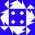 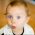 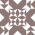 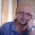 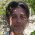 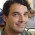 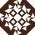 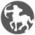 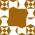 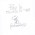 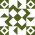 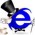 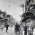 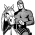 44 comentarios » [...] 150 herramientas gratuitas para crear materiales didácticos on line (via juandon. Innovación y conocimiento) más de 150 herramientas gratuitas para crear materiales didácticos on line Generadores de cuadernos, libros y publicaciones digitales Cuadernia online (Consejería de Educación y Ciencia de Castilla-La Mancha). Herramienta fácil y funcional para la creación y difusión de materiales educativos digitales. Permite crear de forma dinámica y visual cuadernos digitales que pueden contener información y actividades multimedia. Tal vez también te interese … Read More [...]Pingback por 150 herramientas gratuitas para crear materiales didácticos on line (via juandon. Innovación y conocimiento) « ASIGNATURA “TEORÍA DE LOS SISTEMAS GERENCIALES ” — 17 octubre, 2010 @ 6:34 | Responder 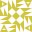 Bien Juan DomUna muy buena selección, la apuntare en mi blog.Mis afectos SybilComentario por sybil — 19 octubre, 2010 @ 1:52 | Responder 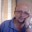 Gracias Sybil.Como verás estoy redireccionando muchos tuits con el hashtag #redtebas, espero os guste, un saludo de juandonComentario por juandon — 20 octubre, 2010 @ 15:20 | Responder 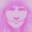 Gracias por esta magnífica recopilación.
Saludos!Alicia.
@acanelmaComentario por Alicia — 5 noviembre, 2010 @ 19:59 | Responder 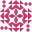 Agradezco enormemente que pongas a nuestra disposición este impresionante directorio de recursos. Seguro que entra en la lista de páginas de referencia.Comentario por lu — 13 noviembre, 2010 @ 17:37 | Responder 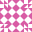 Gran post, gracias por compartirlo.Azu.Comentario por Azu — 13 noviembre, 2010 @ 20:15 | Responder 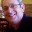 Increible. Muchísimas gracias por la generosidad de tu trabajo y el infatigable esfuerzo de recopilación.Comentario por Juan Bueno — 13 noviembre, 2010 @ 20:26 | Responder [...] This post was Twitted by marclia [...]Pingback por Twitted by marclia — 14 noviembre, 2010 @ 10:07 | Responder 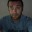 Hay algunas que no son gratuitas pero muy buena selección sí señorComentario por Luis Ferrando — 14 noviembre, 2010 @ 11:49 | Responder 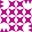 Gran recopilación de herramientas, publicaré una reseña en mi blog, gracias por el aporte.Comentario por Tecnoslava — 14 noviembre, 2010 @ 20:29 | Responder 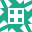 Gracias por la difusión de estos enlaces. Me parecen muy interesantes.Comentario por habijer — 14 noviembre, 2010 @ 20:49 | Responder 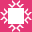 Muchas gracias por el esfuerzo que has hecho, nos es de mucha utilidad, hay buenas herramientas para utilizarlas en las aulas. Haré uso de ellas rápido.Comentario por luis — 15 noviembre, 2010 @ 22:45 | Responder 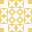 Gracias por compartir ti trabajo, es una gran selecciónComentario por Margarita — 18 noviembre, 2010 @ 13:52 | Responder 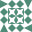 Buena recopilaciónnosotros, pimpampum.net, hemos hecho también algunas herramientas
de este estilo… os invito a probarlashttp://www.pimpampum.net/bookr/archive.phpde momento son mucho más conocidas en USAy tenemos otras..http://www.pimpampum.net/toyssaludosComentario por dani — 23 noviembre, 2010 @ 18:55 | Responder 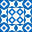 Gracias por compartir este caudal de recursos. Intentaré aplicarlos con tino.Comentario por Puri Moral — 25 noviembre, 2010 @ 18:30 | Responder 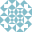 Las herramientas, recursos y medios que hoy en día nos proporciona las tic’s son muy diversas, por lo tanto como docentes contamos con diversidad de recursos para generar un material de estudios que sea atractivo y motive a los estudiantes, desarrollando sus destrezas investigativas y sirviendo de aporte en su formación académica.Comentario por Alexita — 27 noviembre, 2010 @ 20:26 | Responder [...] idioma dedicado a este tema, aunque no es el único.Aquí os dejo algunos recursos, encontrados en juandomingofarnos.wordpress.com, que os pueden ayudar en la tarea.Webquest CreatorProyecto de Miguel A. Jorquera que nos permite [...]Pingback por Generadores de webquest y cazas del tesoro para uso educativo — 7 diciembre, 2010 @ 14:09 | Responder 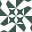 gracias por el aporte a las ciencias de la educación, pero sobre todo a los maestros y maestras de todo el mundo.Comentario por iranita — 28 diciembre, 2010 @ 14:34 | Responder es todo un placerjuandonComentario por juandon — 30 diciembre, 2010 @ 11:52 | Responder 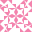 Gracias por compartir este material!!!! muy bueno!!!Comentario por Laura Suárez — 8 enero, 2011 @ 18:55 | Responder 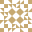 MUCHAS GRACIAS POR ESTA INFORMACION SOY DOCENTE DE INFORMATICA Y TUS PROPUESTAS SON EXCELENTES, PARA MI SON DE UNA GRAN UTILIDAD, ESPERO PODER SEGUIRLOS CON MAS FRECUENCIA.Comentario por NORKA GUTIERREZ — 8 enero, 2011 @ 20:33 | Responder 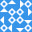 Gracias por esta información,me parece extraordinaria. Si me permites, me gustaria colgarlo en mi blog.Comentario por Encarna Vallespi — 10 enero, 2011 @ 14:28 | Responder 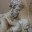 Gracias por la recopilación. Un trabajo estupendo.Comentario por marwan — 10 enero, 2011 @ 23:16 | Responder 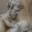 [...] para crear materiales Publicado el enero 10, 2011 por marwan El blog de juandon nos ofrece este magnífico recurso: una recopilación de recursos para elaborar material en la red, ordenados por tipos de recursos [...]Pingback por Herramientas gratuitas para crear materiales | La web 2.0 en el aula — 10 enero, 2011 @ 23:26 | Responder [...] —> enlace Categorized in [...]Pingback por 150 herramientas | Edublogs Campus UDLA — 11 enero, 2011 @ 3:44 | Responder 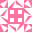 Gracias por la información. No sabia que existian este tipo de aplicaciones.Comentario por srvaliente | hacer paginas — 16 enero, 2011 @ 17:05 | Responder 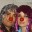 Esta recopilación ha sido realizado porCuaderno intercultural. La fuente que citas la ha copiado de aquiUn saludohttp://www.cuadernointercultural.com/tic-tools/generadores-online/Comentario por gines — 21 enero, 2011 @ 9:47 | Responder [...] herramientas gratuitas para crear materiales didácticos on line http://ow.ly/3HGaH [...]Pingback por Los mejores tweets sobre colaboración de la semana 17-23, enero — 23 enero, 2011 @ 13:27 | Responder 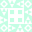 Muchas graciasComentario por Cristina — 27 enero, 2011 @ 22:43 | Responder 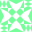 Muchísimas gracias por este trabajo tan bien hecho.
Valiosísimo!!Comentario por Arantza garmendia — 1 febrero, 2011 @ 21:50 | Responder [...] 150 herramientas gratuitas para crear materiales didácticos online. [...]Pingback por El Delicious de l’Ampa (II) : Ampa Safa Horta — 21 febrero, 2011 @ 0:06 | Responder 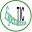 [...] Para ver toda esta información hacer clic aquí [...]Pingback por 150 Herramientas para crear material didáctico on line « Esperanza TIC — 21 febrero, 2011 @ 4:28 | Responder 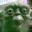 [...] Os dejo enlace a la página de JUANDON, dónde nos ilustra sobre 150 HERRAMIENTAS GRATUITAS PARA CREAR MATERIALES DIDÁCTICOS ONLINE [...]Pingback por 150 herramientas gratis « RECURSOS SOCIO-EDUCATIVOS — 3 marzo, 2011 @ 19:08 | Responder 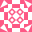 Increible selección, la incluiré en mi blog de clase para publicitarla
Muchas graciasComentario por vicentecamarasa — 4 marzo, 2011 @ 21:11 | Responder Es todo un honor.JuandonComentario por juandon — 4 marzo, 2011 @ 23:46 | Responder 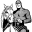 Gran trabajo, merece vd. todo mi reconocimientoComentario por laotraperspectiva — 4 marzo, 2011 @ 22:28 | Responder Muchismas gracias y a tu disposicion.JuandonComentario por juandon — 4 marzo, 2011 @ 23:45 | Responder [...] Publicado el marzo 4, 2011 por Cecilia Les dejo acá un enlace donde pueden encontrar 150 herramientas gratuitas para armar materiales [...]Pingback por Herramientas gratuitas | Sala de profesores — 5 marzo, 2011 @ 0:04 | Responder 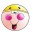 [...] el blog de “JUANDON. INNOVACIÓN Y CONOCIMIENTO” hay una entrada interesantísima sobre 150 HERRAMIENTAS GRATUITAS PARA CREAR MATERIALES DIDÁCTICOS ON LINE También podemos encontrar: 100 HERRAMIENTAS DE LA WEB 2.0 PARA EL AULA Os recomiendo que visitéis [...]Pingback por 150 HERRAMIENTAS GRATUITAS PARA CREAR MATERIALES DIDÁCTICOS ON LINE « El Blog de Nuestra Clase — 7 marzo, 2011 @ 19:59 | Responder 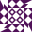 Muy buena recopilación. Algunos los conozco, pero hay muchos que estoy deseando probar para ver su utilidad “real” y manejo. Gracias!Comentario por Alberto — 23 marzo, 2011 @ 19:52 | Responder 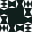 Muchas gracias por compartir tantas herramientas de trabajo y de una exlente calidad..Nuevamente Gracias..Comentario por Adriana — 24 marzo, 2011 @ 14:17 | Responder 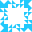 Muchas gracias, Juan Domingo. Has hecho un gran regalo a los maestros… el regalo del tiempo. Ese que no tenemos para ponernos a buscar material para crear esa ficha personalizada para que Pedrito pueda aprender lo que sus compañeros ya han hecho hace media hora.Comentario por Mila — 26 marzo, 2011 @ 7:50 | Responder Si, eso es uno de mis planteamientos, muchas gracias Mila.juandonComentario por juandon — 26 marzo, 2011 @ 12:38 | Responder 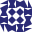 Qué trabajo tan bueno. Mereces todo mi respeto. Nos facilitas mucho la tarea a los maestr@s que nos gusta preparar en la medida de los posible fichas personalizadas. Muchas gracias por compartir estos conocimientos con nosotros.Comentario por Isabel — 14 abril, 2011 @ 23:19 | Responder RSS feed para los comentarios de esta entrada. URI para TrackBack. Deja un comentario Top of FormTu dirección de correo electrónico no será publicada. Los campos necesarios están marcados *Nombre * 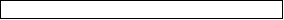 Correo electrónico * Web 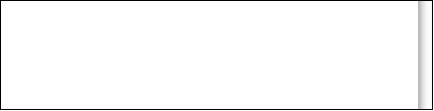 Puedes usar las siguientes etiquetas y atributos HTML: <a href="" title=""> <abbr title=""> <acronym title=""> <b> <blockquote cite=""> <cite> <code> <pre> <del datetime=""> <em> <i> <q cite=""> <strike> <strong>  Recibir siguientes comentarios por correo.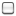  Recibir nuevas entradas por email.Bottom of FormSpam Blocked1.584 comentarios de spam Top of FormBuscar por:  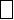 Bottom of FormCategoríasBlogrollBlog de WordPress.com. 0Blog de WordPress.com. 0twitterTwitter de @juandoming Mi twitter 0Entradas recientes2120BLEND DIGITAL WISDOM THE POWER OF KNOWLEDGEBLEND DIGITAL WISDOM THE POWER OF KNOWLEDGEE-LEARNING RESEARCH-INCLUSIVEE-LEARNING RESEARCH-INCLUSIVEFlickr PhotosEntradas recientes2120BLEND DIGITAL WISDOM THE POWER OF KNOWLEDGEBLEND DIGITAL WISDOM THE POWER OF KNOWLEDGEE-LEARNING RESEARCH-INCLUSIVEE-LEARNING RESEARCH-INCLUSIVEPosts Más Vistos150 herramientas gratuitas para crear materiales didácticos on line100 HERRAMIENTAS DE LA WEB 2.0 PARA EL AULAEL APRENDIZAJE ACTIVO Y COLABORATIVOLA CAMARA DIGITAL HERRAMIENTA EDUCATIVAE-learning-Inclusivo, la formación de hoy y de mañana! (1)UNA HISTORIA DE "informática"E-learning-Inclusivo, su evaluación y más pomenores (2)!!ESTAR CONECTADOS NOS PERMITE APRENDER SIEMPRERECURSOS DIDÁCTICOS Y HERRAMIENTAS GRATUITAS ÚTILESla Educación ya no es nuestra...es de ellos! (aprendices)Suscripción por correo electrónicoTop of FormEscribe tu dirección de correo electrónico para suscribirte a este blog, y recibir notificaciones de nuevos mensajes por correo.Bottom of Formjuandon RSS - Posts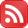  RSS - CommentsUNA NUEVA ÉPOCA.aprendices aprendizaje aprendizaje informal aprendizajes aprendizaje social AULA CALIDAD competencias COMPETENCIAS DIGITALES conocimiento DOCENTES e-learning e-learning-inclusivo educacion educación elearning entornos virtuales de aprendizaje ESCUELA ESCUELA 2.0 evaluacion herramientas informal INNOVACION investigacion JANE HART juandon MOODLE moodle 2.0 online PLE PLN red sle sociedad tecnología tic twitter ubicuidad universidad usabilidad web web 2.0 web20 wiki WIKISVUESTRA CASARegistrarseAccederRSS de las entradasRSS de los comentariosWordPress.comActualizaciones de TwitterError: Twitter did not respond. Please wait a few minutes and refresh this page.CALENDARIO WORDPRESS JUANDONjuandon. Innovación y conocimiento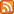 Sin título 25 abril, 2011Turn off that mobile… View more presentations from James ClayjuandonBLEND DIGITAL WISDOM THE POWER OF KNOWLEDGE 25 abril, 2011juandon … intelligence of knowledge disruptive move by the network, known and judged themselves and reflectively, the nature of science, … be unable to intervene in herself and in the work of knowledge, ie, to see the immanence, its essence …in the nature of things? Will intelligence be condemned to remain forever out of this process, as [. […]juandonBLEND DIGITAL WISDOM THE POWER OF KNOWLEDGE 25 abril, 2011juandonE-LEARNING RESEARCH-INCLUSIVE 25 abril, 2011juandon GENERAL PURPOSE , “Research on the / s ways of working in distance learning virtual learning environments (EVEAS) and social networks, both students and teachers, giving them sufficient for them” To reach this overall objective, specific develop the following: 1-documentary investigate the theoretical, scientific, technological and educat […]juandonE-LEARNING RESEARCH-INCLUSIVE 25 abril, 2011juandon GENERAL PURPOSE , “Research on the / s ways of working in distance learning virtual learning environments (EVEAS) and social networks, both students and teachers, giving them sufficient for them” To reach this overall objective, specific develop the following: 1-documentary investigate the theoretical, scientific, technological and educat […]juandonSin título 25 abril, 2011Scopeo Valladolid. La Web 2.0 a tu alcance: herramientas y sistemas audiovisuales View more presentations from Gorka J Palacio ArkojuandonSin título 25 abril, 2011Métodos de aprendizaje cooperativo e integración escolar View more documents from ZeloriusjuandonBits y los docentes de una nueva época. 24 abril, 2011http://www.scribd.com/doc/52788295/Bits by juandonjuandonE-learning-Inclusivo, su evaluación y más pomenores (2)!! 24 abril, 2011juandon Objetivos de cómo implementaríamos una evaluación inclusiva continuada y flexible en E-LEARNING-INCLUSIVO (MODELO ESTANDARIZADO) • Reflexionar en torno a los puntos fuertes y débiles detectados en el ámbito de la cultura, la gestión y prácticas educativas. • Contar con información relevante para tomar decisiones adecuadas de cambio en la perspectiva […]juandonE-learning-Inclusivo, la formación de hoy y de mañana! (1) 24 abril, 2011juandon Vamos a proponer de manera sintetizada, no sólo una mejora del aprendizaje con elearning, si no un cambio en la preparación, costo y validación de: materiales, contenidos, herramientas…que puedan servir para buscar la escelencia en los usuarios y en su aprendizaje. Cada día, hay un número creciente de e-learning, los proveedores de contenidos p […]juandonTheme: Rubric. Blog de WordPress.com.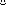 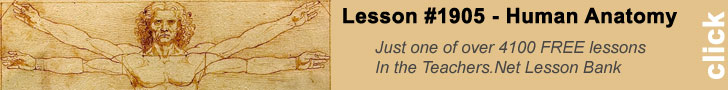 octubre 2010octubre 2010octubre 2010octubre 2010octubre 2010octubre 2010octubre 2010LMXJVSD« sep« sep« sepnov »nov »nov »12345678910111213141516171819202122232425262728293031